ЭКЗАМЕНАЦИОННАЯ РАБОТА (ДЕМОНСТРАЦИОННЫЙ ВАРИАНТ)по английскому языкуI LISTENING (20 минут)B1 Вы услышите 6 высказываний. Установите соответствия между высказываниями каждого говорящего 1-6 и утверждениями, данными в списке A-G. Используйте каждую букву, обозначающую утверждение, только один раз. В задании есть одно лишнее утверждение. Вы услышите запись дважды. Занесите свои ответы в таблицу.TV may have a negative effect on learning.TV should change in the future.TV can teach a lot.TV has many functions.TV can ruin family life.TV should be switched on and off in time.TV can be a good friend.Вы услышите разговор матери с сыном. Определите, какие из приведенных ниже утверждений A1-A7 соответствуют содержанию текста (1-True), какие не соответствуют (2-False) и о чем в тексте не сказано, то есть на основании текста нельзя дать ни положительного, ни отрицательного ответа (3-Not stated). Обведите номер выбранного вами варианта ответа. Вы услышите запись дважды.A1 Ted and his mother had breakfast together.	A2 Ted made more sandwiches for breakfast than he could eat.A3 Ted is going to be away from home for the whole day.A4 Ted’s mother forgot about Riverdale day.A5 The playground area is not as big as it should be.A6 Jimmy’s father is going to work on the playground on Riverdale day.A7 Ted’s mother has had to work overtime during the whole week.II READING (20 минут)B2 Установите соответствие тем A-H с текстами 1-7. Используйте каждую букву только один раз. В задании одна тема – лишняя. Занесите свои ответы в таблицу.COOKING CLASSWALKING HOLIDAYLET CHANCE DECIDEDANGEROUS MEETINGHOME COMFORTS ON WHEELSFIND YOUR INNER SELFWORKING HOLIDAY OPPORTUNITYUNTOUCHED NATURAL BEATY____________________A combination of accommodation and transport, a camper van is a great way to get round. You can spend your holiday at your own pace and enjoy some quality time with your family. As you are in charge of the driving, you can choose your own routes. But perhaps the best thing of all is having your own conveniences on board to make your trip easier.2.   ____________________If you fancy the idea of getting away from the congestion in the city and would like to experience what life used to be like in the past, then come and join us at ‘River Farm’. We are an organic farm that does more than just grow vegetables! We also educate the population about the environment. We seek gardeners who are available this summer. Benefits include a weekly salary, private housing and a beautiful, relaxing environment.3.   ___________________You will be met at Beijing International Airport by one of our representatives and taken to our accommodation. The following morning we will commence our journey Simatai by luxury coach, where your adventure will begin. Please, make sure you have comfortable shoes as the Great Wall, like a great dragon, winds up and down!4.   ____________________It was an unbelievable experience – the scenery so white and yet there were varieties of white I had never seen before. The giant icebergs we sailed past were almost close enough to touch; the penguins and seals ignored our presence and continued their usual business. And in the far distance I caught sight of a whale. Amazing!5.   ____________________Inside the diving cage my knees began to shake. Then, as if out of nowhere, the great white shark appeared. Brought by the smell of the sardines, it circled near me, its razor-sharp teeth just centimetres away. Its powerful body shook the boat before it descended back into the depths of the ocean.6.   ____________________Can you imagine going on a journey and not knowing where you are going to go? Perhaps you would like to take a risk or leave the decision to someone/something else? Then all you need is a dice. Throw it and decide where to turn – odd numbers mean turn left, even turn right. You never know what surprises lie ahead!7.   ____________________Yoga is a journey of discovery where we learn to value ourselves and understand who we are. The practice of yoga is said to improve a person’s health and well-being. Its aim is to bring together our material, physical, mental, intellectual and spiritual levels so that we feel at peace with ourselves.B3 Прочитайте текст и заполните пропуски 1-6 частями предложений, обозначенными буквами A-G. Одна из частей в списке A-G – лишняя. Занесите свои ответы в таблицу.as sports like these have the ability to make us fit and strong.and they bring many rewards.because some people would rather go snowboarding.where they can be in direct contact with people.because of the adrenaline rush they get from them.after a hard day at the office.staying at home and playing cards or board games.There are many different kind of activities for us to enjoy nowadays. In fact, there is something for all personality types.If you are the brave, adventurous kind, you can try skydiving or white-water rafting. Many people are crazy about sports like these (1) ______ . Today we live in the ‘extreme’ sport world. We seek adventure instead of (2) _______ .If you are the quieter type, you may enjoy gardening or fishing. These activities are more relaxing (3) ________ . Seeds sewn in the spring result in beautiful flowers that can brighten up your mood; fishing with friends can strengthen the relationship you have, or may just be a relaxing day out with a tasty supper at the end! The imaginative may take up art classes or learn sculpture. In today’s fast-paced world we all appreciate the opportunity to express ourselves and take it easy (4) ________ . Solitary activities like knitting or stamp collecting, once considered to be old-fashioned, are becoming popular again.Traditional team sports like football or basketball are great for developing team spirit and a sense of national pride. However, shy, reserved types prefer to watch them from the comfort of their couches rather than practice the sport itself. It is a pity, (5) _________ . Today’s pastimes are often linked to technology and may encourage us to be lazy. Surfing the Net or chatting on line is a popular pastime for many but more sociable types prefer to go to the cinema or go to an exhibition (6) _________.Whatever we like to do in our free time, the main thing is to find something that we enjoy doing and be open to new experiences.III USE OF ENGLISH (20 минут)Прочитайте приведенный ниже текст. Преобразуйте слова, напечатанные заглавными буквами в конце строк, обозначенных номерами B4-B10 так, чтобы они грамматически соответствовали содержанию текста. Заполните пропуски полученными словами.Where did the Olympic Games come from?Прочитайте приведенный ниже текст. Преобразуйте слова, напечатанные заглавными буквами в конце строк, обозначенных номерами B11-B16 так, чтобы они грамматически и лексически соответствовали содержанию текста. Заполните пропуски полученными словами.Shopping and TrafficIV WRITING (20 минут)С1 This is part of a letter from your English-speaking pen friend Sheila who writes:Write back to Sheila, in your letter:answer her questions, ask 3 questions about her plans for the summer holiday.Write 120-140 words. Remember the rules of letter writing.V SPEAKING (Task 1. Imagine that you are preparing a project with your friend. You have found some interesting material for the presentation and you want to read this text to your friend. You have 1.5 minutes to read the text silently, then be ready to read it out aloud. You will not have more than 1.5 minutes to read it. As soon as spring brings a new growth of bushes and berries, bears start feeding. They eat and eat. All through the spring and summer their feeding goes on. The bears build themselves up. They store food and fats that they will need in the fall when they start their long sleep.As days grow shorter, and the temperature begins to fall, bears hunt for a sleeping place. It may be a shallow cave, or a deep crack between rocks. Some bears end up sleeping in hollow logs. Logs seem to be bears’ favourite places. Bears seem to choose small spaces. They can keep warmer in a cave that’s just large enough to hold them than in a larger cave. They often line their sleeping place with leaves and dried grass. All through their winter naps, bears will not eat. Often they will sleep for 7 months, moving only now and then.Task 2. Study the advertisement.  You are going to study abroad for three months and want to find a swimming pool you could attend. You’d like to get more information about this swimming pool. In 1.5 minutes you are to ask five questions to find out the following:You have 20 seconds to ask each question.Task 3. Imagine that you are showing your photo album to your friend. Choose one photo to present to your friend.You will have to start speaking in 1.5 minutes and will speak for not more than 2 minutes. You have to talk continuously. In your talk remember to speak about:    when you took the photowhat/who is in the photowhat is happeningwhy you took the photo  why you decided to show the picture to your friend1234561) True2) False3) Not stated1) True2) False3) Not stated1) True2) False3) Not stated1) True2) False3) Not stated1) True2) False3) Not stated1) True2) False3) Not stated1) True2) False3) Not stated1234567123456B4There are many different stories about the beginning of the Olympics. One myth says that Zeus himself started the Games. Athletic games ____________________ as an important part of many religious festivals in ancient Greek culture.HOLDB5Olympia was one of the ____________________ religious centers in the ancient Greek world.OLDB6The ____________________sight at Olympia was the gold and ivory statue of Zeus.IMPRESSIVEB7The statue was one of the Seven Wonders of the Ancient World. This explains why Olympia ____________________ as the site for the most important athletic competition.CHOOSEB8Some athletes travelled hundreds of miles, from colonies. These colonies were as far away as modern Spain, Egypt, Ukraine and Turkey. Any free-born Greek (a man or a boy) ____________________ take part in the Olympics.CANB9____________________ did not compete, they were also barred from attending the games, under penalty of death. Unmarried girls were allowed to attend.WOMANB10Unlike the modern Olympics, judges ____________________ from all over the world, but were drawn from Elis, the local region which included Olympia.COMEB11When a customer buys something in a supermarket, the bar code on the product is read ____________________ at the till.ELECTRONICB12The information is transmitted to head office, where it is collected and analysed, and then a schedule for the ____________________ of the product to the supplier is produced.DELIVERB13A miracle of scale, speed and _________________ , it’s the new system of food distribution that has imposed a huge strain on Britain’s transport infrastructure.EFFICIENTB14Between 35 and 40 per cent of lorries on UK roads today are __________________ in producing and distributing food.INVOLVEB15Shopping for food has also made a ____________________ contribution to the increase in traffic.CONSIDERB16In the last ten years, the average ____________________ travelled to go shopping when up to 30 per cent, as small and local shops came under pressure from out-of-town retail stores and closed.DISTANT… Do you ever go on a diet? I do. Especially in spring, before my summer vocation starts. My mother thinks that I shouldn’t do it because it’s bad for my health. What do you think about it? In addition, I love going to the gym. Do you exercise? I want to live a healthy life, but my parents do not understand it. What would you do if you were me?...1) location of the swimming pool2) opening hours3) sauna availability4) price for 3 months5) discounts for students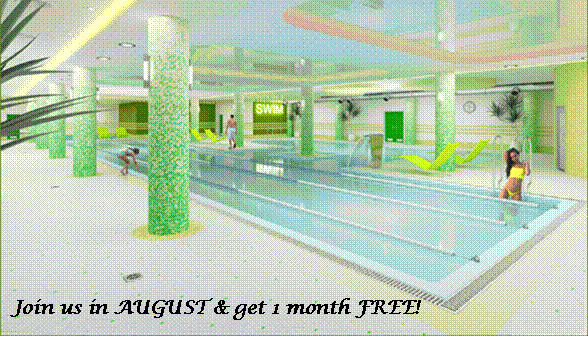  Photo 1.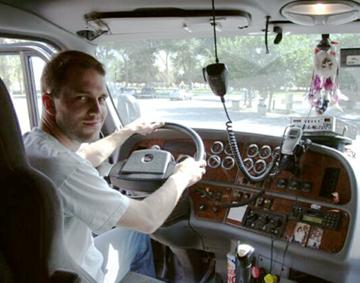 Photo 2.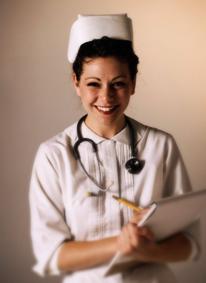 Photo 3.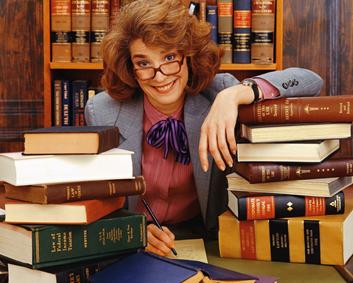 